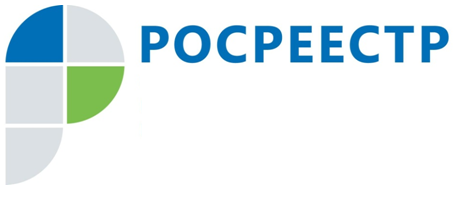 С 1 февраля 2019 года нотариусы будут бесплатно подавать документы в РосреестрПоложения Федерального закона № 338-ФЗ от 03.08.2018 «О внесении изменений в отдельные законодательные акты Российской Федерации» 
с 1 февраля 2019 года вводят для нотариусов новые обязанности по ведению сделок с недвижимостью. Нотариальное удостоверение сделки и передача документов в Росреестр на регистрацию станет единым нотариальным действием. То есть оплачивается только заверение у нотариуса, дополнительно платить 
за услуги по передаче документов в Росреестр не придется, тогда как ранее эта услуга оплачивалась отдельно.После удостоверения договора, на основании которого возникает право 
на недвижимое имущество, нотариус обязан незамедлительно (но не позднее окончания рабочего дня) представить в электронной форме заявление 
о регистрации прав и прилагаемые к нему документы в регистрирующий орган 
(в случае, если стороны сделки не возражают против такого способа подачи документов). Срок регистрации таких заявлений - один рабочий день. Поданные 
в электронном виде документы Росреестр должен зарегистрировать уже в течение следующего рабочего дня. На случай перебоев с интернетом, технических проблем или других обстоятельств, законом предусмотрена возможность передачи документов на бумажном носителе. В этом случае срок увеличивается до 2 рабочих дней.При подаче документов, заявителем выступает нотариус, и все поданные документы удостоверяются усиленной квалифицированной электронной подписью нотариуса. Таким образом, у граждан отпадает необходимость получения квалифицированной электронной подписи. Это значительно сокращает личные затраты и время оформления сделок.Изменения в законодательстве призваны решить сразу несколько важных для общества вопросов:- свести к минимуму риски мошенничества;- сократить сроки совершения сделок;- сделать процедуру оформления более удобной.Контакты для СМИПресс-служба Управления Росреестра по Смоленской областиE-mail: 67_upr@rosreestr.ruwww.rosreestr.ruАдрес: 214025, г. Смоленск, ул. Полтавская, д. 8